Групповые  помещения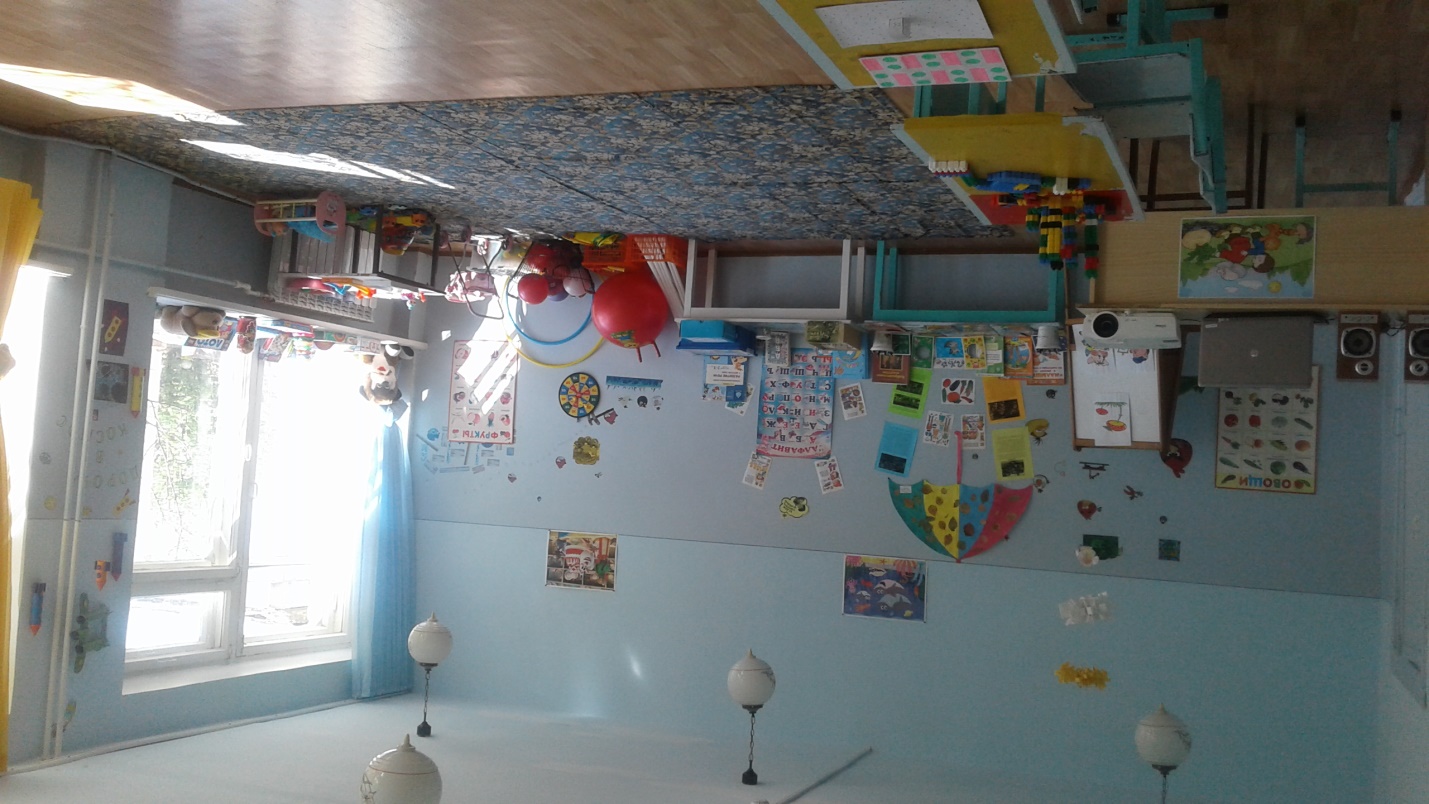 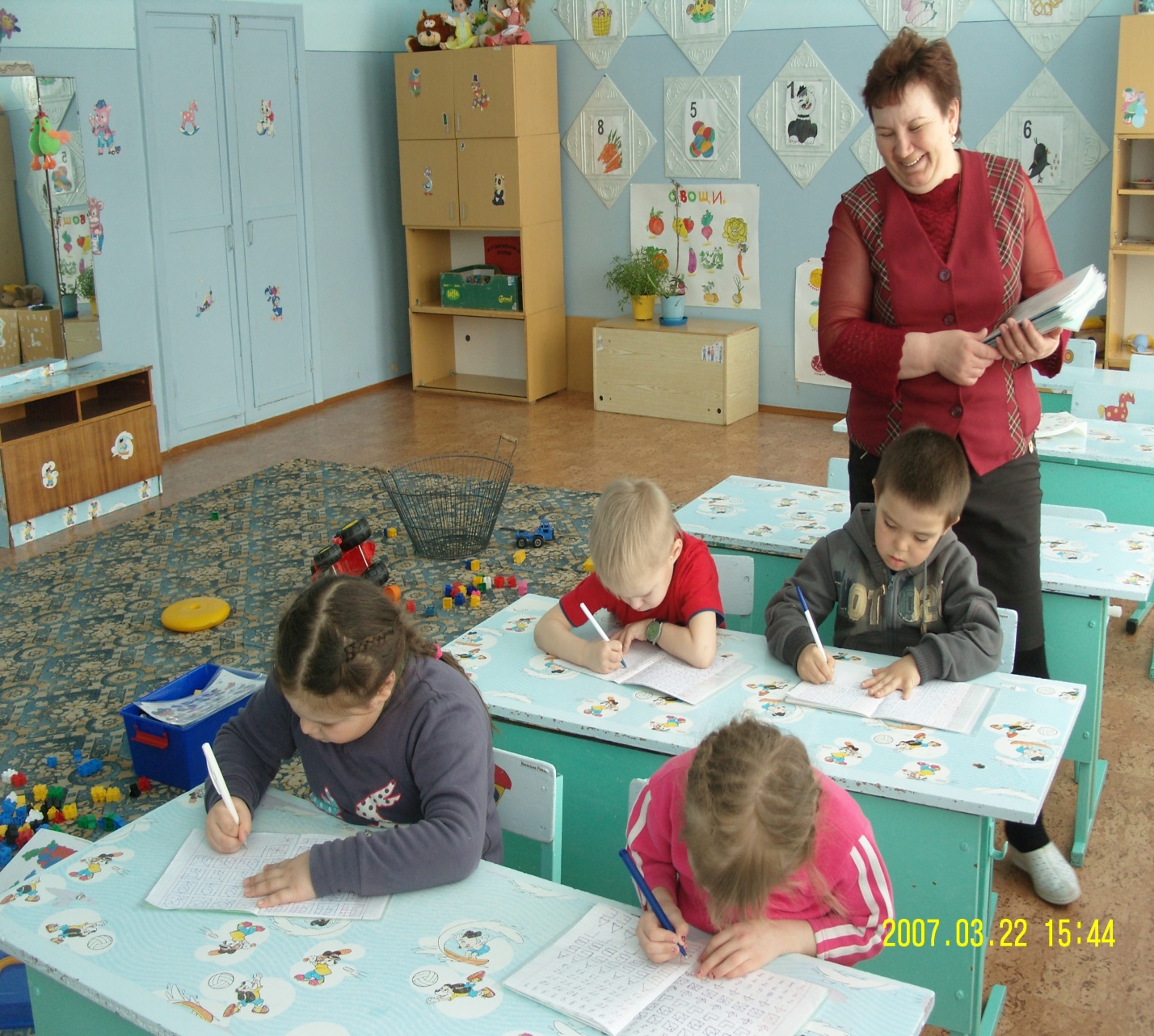 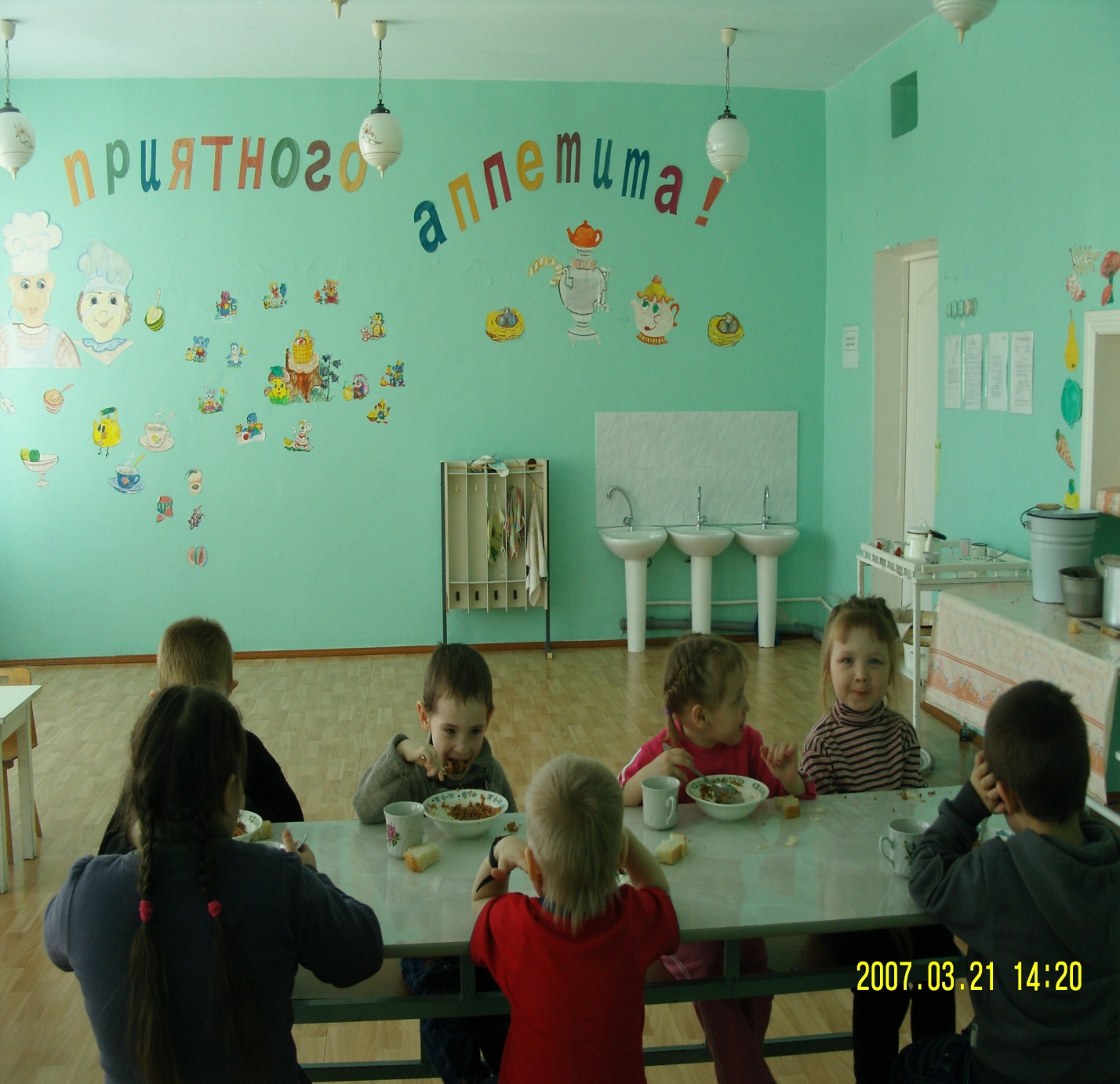 